Learning TargetsLearning TargetsSolid GeometryLesson 1: Solids of RotationI can draw the two-dimensional shape that creates a particular three-dimensional solid when rotated using a given axis.I can identify the three-dimensional solid created by rotating a two-dimensional figure using a linear axis.Lesson 2: Slicing SolidsI can identify the three-dimensional shape that generates a set of cross sections.I can visualize and draw multiple cross sections of a three-dimensional figure.Lesson 3: Creating Cross Sections by DilatingI know that a pyramid’s cross sections are dilations of its base with scale factors ranging from 0 to 1.Lesson 4: Scaling and AreaI know that when figures are dilated by a scale factor of , their areas are multiplied by .Lesson 5: Scaling and UnscalingI can use square root graphs and do calculations to interpret the relationships between scale factors and areas.Lesson 6: Scaling SolidsI know that when a solid is dilated by a scale factor of , its surface area is multiplied by  and its volume is multiplied by .Lesson 7: The Root of the ProblemI can create and describe graphs that show relationships between volumes and scale factors.I can work backwards from a volume or surface area scaling to find a scale factor.Lesson 8: Speaking of ScalingI can calculate scale factors for lengths, surface areas, and volumes if I’m given any 1 of the 3 factors.Lesson 9: Cylinder VolumesI can calculate volumes of solids that are composed of cylinders.I can explain how finding the volume of a prism relates to finding the volume of a cylinder.Lesson 10: Cross Sections and VolumeI know that if two solids have equal-area cross sections at all heights, they have the same volumes.Lesson 11: Prisms PracticeI can calculate volumes of right and oblique prisms and cylinders and figures composed of prisms and cylinders.Lesson 12: Prisms and PyramidsI can explain the relationships between pyramids, cones, prisms, and cylinders.Lesson 13: Building a Volume Formula for a PyramidI can explain why the volume formula for pyramids and cones is .Lesson 14: Working with PyramidsI can calculate volumes of pyramids and cones.I can work backward from a given volume to find possible dimensions of a pyramid or cone.Lesson 15: Putting All the Solids TogetherI can use the Pythagorean Theorem and trigonometry to help calculate volumes of prisms, cylinders, cones, and pyramids, including solids of rotation.Lesson 16: Surface Area and VolumeI can use surface area and volume relationships to solve problems.Lesson 17: Volume and DensityI can solve problems involving density and volume.I know that the density of an object is the ratio between its mass and its volume.Lesson 18: Volume and GraphingI can use cube root and square root graphs to solve geometric problems.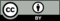 © CC BY 2019 by Illustrative Mathematics